Jméno žáka/žákyně: ________________ObsahAutorka výukového materiálu:	Mgr. Petra ŠmitováMetodické vedení: 		            Bc. Karolina Štajnerová, Mgr. Karolina Kenderová,						Mgr. Michaela JiroutováAutorská práva k tomuto výukovému materiálu vykonává META, o.p.s. - Příležitosti ve vzdělávání. Tento materiál lze šířit pouze nekomerčně. Bez předchozího souhlasu META, o.p.s. jej nelze upravovat nebo jinak zpracovávat. 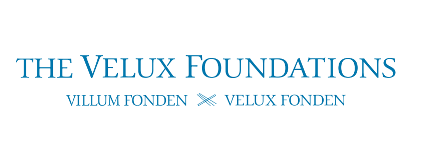 Výukový materiál vznikl v rámci projektu "Let´s Grow!", který je financován nadací The Velux Foundations.1. JAZYKOVÉ ÚKOLYVzor:     způsobuje - Nedostatečná produkce melaninu způsobuje šedivění.                                      - Přirozenou barvu vlasů způsobuje pigment melanin. je	…………………………………….……………………………………………………………………………má	…………………………………….……………………………………………………………………………skládá se	………………………………………………….………………………………………………………………	vzniká	…………………………………….……………………………………………………………………………nazývá se	…………………………………….……………………………………………………………………………obsahuje	…………………………………….……………………………………………………………………………produkuje	…………………………………….……………………………………………………………………………nachází se	…………………………………….……………………………………………………………………………používáme	…………………………………….……………………………………………………………………………Zákaznice, které mají šedivé vlasy, chodí pravidelně do kadeřnictví na ………………….vlasů.Pro výběr vhodného odstínu slouží kadeřnici vzorník …………………… . Melanin je …………………………. ve vodě nerozpustné.Eumelanin způsobuje tmavé …………………………..vlasů. Pokud zákaznice vyžaduje světlejší odstín můžeme provádět ……………………….. vlasů.Mladí lidé mají v oblibě výraznou …………………. vlasů, například červené prameny.Příroda je na podzim krásně ………………….. . Šedivý vlas neobsahuje melanin, proto je ……………………….. .2. PROCVIČOVÁNÍ SLOVNÍ ZÁSOBYJak se nazývá vrstva vlasu, ve které je nejvíce uložen melanin?kutikulakortexVe které části vlasového kořínku vzniká melanin?v cibulcev meduleTmavý melanin se nazývá:eumelaninfeomelaninJak se nazývá část vlasového vzorníku, kterým určujeme výšku tónu zákaznice?odnímatelný paneloptický panelJak se nazývají speciální buňky, ve kterých se tvoří melanin?melanocytyerytromelaninyJak se nazývá vrozená porucha, při které se ve vlasech a v kůži netvoří melanin? hyperpigmentacealbinismusZe které organické kyseliny vzniká melanin?z aminokyseliny tyrosinuz enzymuZvýšená produkce melaninu, která způsobuje tmavá místa na kůži se nazývá: hyperpigmentacealbinismus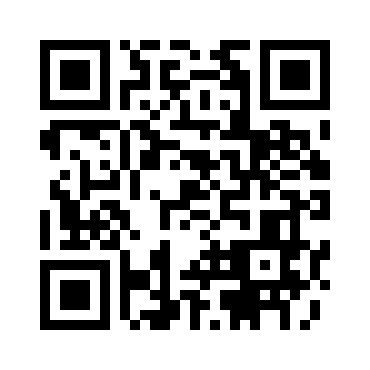                                                       Wordwall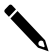                                  dopiš názvy:                                                  přiřaď                               ……………………                                         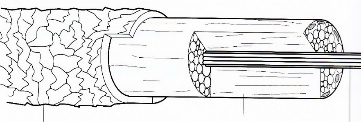                                ……………………                                           	        ……………………3. JAZYKOVÁ PRODUKCENo, stárnete! To se nedá nic dělat.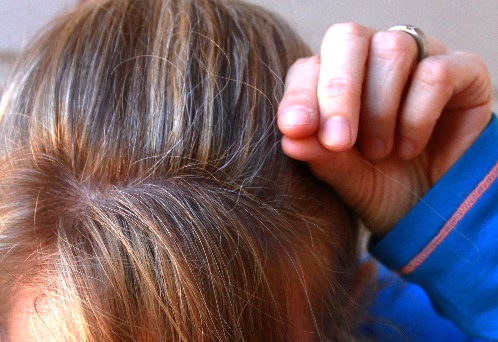 Je to přirozené, tím se netrapte.Jé, vy už máte šedivé vlasy!Dnes jsou popelavé odstíny moderní.Můžeme je namelírovat a vytónovat, nebo nabarvit….Šedivění nic není, počkejte, až začnou vypadávat!Světlá (blond) až hnědá barva vlasů Černohnědá až černá barva vlasůMěděná barva vlasů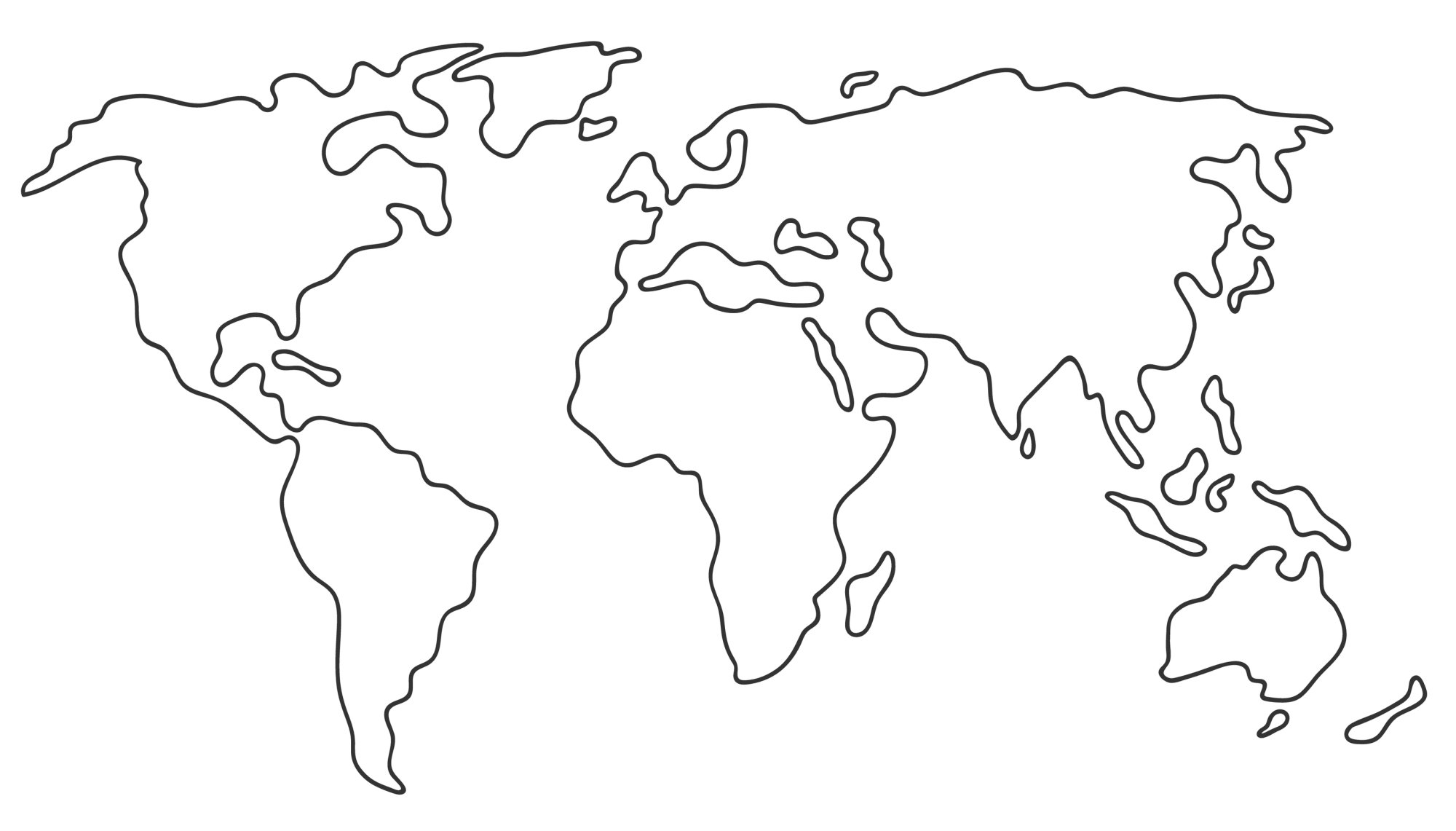 4. SEBEHODNOCENÍ5. TEMATICKÝ SLOVNÍČEKOranžová slovesa, vínová přídavná jména, žlutě odvozená slova (v textu se nevyskytují)6. ŘEŠENÍ1. 1. Příklady vět:Melanin je barvivo. Melanin má složitou chemickou strukturu. Melanin se skládá ze dvou částí. Melanin vzniká z aminokyseliny. Tmavé barvivo se nazývá eumelanin. Kortex obsahuje melanin.  Melanocyty produkují melanin. Melanin se nachází také v malém množství v medule. K výběru barvy používáme vzorník barvy.  1. 2. barvení, barev, barvivo, zbarvení, odbarvování, barevnost, barevná, bezbarvý2.1. A) kortex, B) v cibulce, C) eumelanin, D) odnímatelný panel, E) melanocyty,        F) albinismus, G) z aminokyseliny tyrosinu, H) hyperpigmentace2.3. Medula – melanin se zde může vyskytovat v malém množství         Kortex – melanin je hlavně v této části vlasového stvolu        Kutikula – melanin se zde vyskytuje jen u afrického a asijského typu vlasů3.1. No, stárnete! To se nedá nic dělat. Je to přirozené, tím se netrapte. Jé, vy už máte         šedivé vlasy! Dnes jsou popelavé odstíny moderní. Můžeme je namelírovat a         vytónovat, nebo nabarvit…. Šedivění nic není, počkejte, až začnou vypadávat!3.2. světlé – Německo, západní Evropa …           tmavé – Čína, Afrika, Itálie …              měděné – Irsko, severní a západní Evropa7. SEZNAM ZDROJŮPříručka pro kadeřnice; Margot Hülsken a kolektiv, Europa – Sobotáles s. r.o. 2005Materiály pro 1. až 3. ročník učebního oboru kadeřník; E. Peterka, F. Kocourek, M.Podzimek; Informátorium 1999Das Buch zum Beruf Triseur; I. B. Peters; Eins - Stam 2005Hairdressing the Foundation; L.Palladino; Thomson Learning 2003LisaRedfern, Pixabay (7. 10. 2016). Dostupný zdarma na https://pixabay.com/photos/gray-hair-grey-hair-signs-of-aging-1720827/Stux, Pixabay (7.8.2015). Dostupný zdarma na https://pixabay.com/photos/hair-template-color-samples-to-dye-834573/Česky v oborechObor: KadeřníkTéma: Barva vlasů: 2/2 PROCVIČOVÁNÍ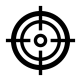 1.1 Použijte následující slovesa v libovolných větách, která se ale týkají probíraného tématu – barvy vlasů: 1.2 Doplňte do následujících vět slova příbuzná ke slovu barva.  Vyberte vhodná slova a doplňte do textu: zbarvení, barvivo, barevná, bezbarvý, barevnost, barvení, odbarvování, barev2.1 Odpovězte na následující otázky Vyberte z nabídky správnou odpověď.2.2 Naskenujte telefonem QR kódy a splňte interaktivní aktivitu:  2.3 Dopište části vlasového stvolu a přiřaďte správné tvrzení:  3.1 Pokud zákazníka nebo zákaznici trápí šedivění, jak budeš o jejím problému hovořit? Nevhodné věty škrtni. Napadají tě nějaké další příklady vhodných a nevhodných vět? 3.2 V různých částech světa mají lidé různé převládající barvy vlasů. Vybarvi na mapě místa, kde se převážně vyskytují dané odstíny barev. Diskutujte o tomto tématu se spolužáky – všimli jste si převládajícího druhu barvy na dovolené, ve filmu, pocházíte z této země nebo tam máte rodinu… 4.1 Téma Druhy vlasů zvládám (vybarvěte a doplňte): 0 %                                                                                                100 %Co se mi daří konkrétně?  Vyber z nabízených možností, nebo vyplňsamostatně.…………………………………………………………………………………….…………………………………………………………………………………….…………………………………………………………………………………….…………………………………………………………………………………….…………………………………………………………………………………….pamatovat si slovní zásobuporozumět textuumět vysvětlit jednotlivé pojmymluvit o tématutvořit věty …Byla nějaká informace pro tebe překvapivá, ohromující?               😮Komentářvyučujícíhoalbinismusaminokyselina tyrosinubarveníbílkovinný vlasová cibulkačervenýdědičnostdůsledekdutinkyenzymerytromelanineumelaninfeomelaninhyperpigmentaceintenzivnějšíjednotlivékombinacekortexkutikulalesk – lesklejšímakromolekulární – makromolekulamatrixměděné medulamelaninnemocnerozpustnénízkýnosič – nositelobsahujíodbarvováníodnímatelný panelodrazíoptické působenípigmentpobytpodílpohltípoměrný – poměrpopelaváporuchaprocento (%) šedivostiprodukceprojdepřiloženípřirozené zbarvení vlasůspeciálnístárnutí organismustresstrukturastudený odstínsvětlýteplý odstíntmavýkadeřnické úkonyuloženíúprava vlasůvnímáme – vnímánívrozenávyskytuje sevýška tónuvyšší – vysokývznikají – vznikvzorník barevzastoupenízrno – zrnzvláštnízvyšuje se – zvýšená